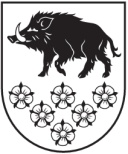 LATVIJAS REPUBLIKAKANDAVAS NOVADA DOMEDārza iela 6, Kandava, Kandavas novads, LV - 3120 Reģ. Nr.90000050886,Tālrunis 631 82028, fakss 631 82027, e-pasts: dome@kandava.lvKandavāAPSTIPRINĀTSKandavas novada domes sēdē2018.gada 20.decembrī( protokols Nr.20    4.§)Kandavas novada domes iekšējie noteikumi 	„Par neapbūvēta zemesgabala iznomāšanas kārtību Kandavas novadā”	Izdoti saskaņā arValsts pārvaldes iekārtas likuma72.panta pirmās daļas 2. punktu, 73.panta pirmās daļas 4.punktu un 87.panta otro daļuI. Vispārīgie jautājumi1. Kandavas novada domes iekšējie noteikumi „Par neapbūvēta zemesgabala iznomāšanas kārtību Kandavas novadā” (turpmāk – Noteikumi) nosaka kārtību, kādā Kandavas novada dome (turpmāk – Dome) iznomā (nodod lietošanā) tās īpašumā vai valdījumā esošo nekustamo īpašumu – neapbūvētu zemesgabalu, kas nav zemes dzīļu izmantošanai vai meža zeme (turpmāk – Zemesgabals), kā arī nosaka nomas maksas noteikšanas kārtību un aprēķina (samaksas) termiņus.2. Iznomājamo zemesgabalu bez apbūves tiesībām sarakstus publicē interneta mājas lapā www.kandava.lv.II. Lēmuma par zemesgabala iznomāšanu pieņemšanas kārtība un nomas tiesību izsoles nodrošināšana 3. Lēmumu par neapbūvēta zemesgabala iznomāšanu vai līguma pagarināšanu pieņem Kandavas novada īpašumu pārvaldīšanas komisija (turpmāk – Komisija), pamatojoties uz personas iesniegtu iesniegumu Kandavas novada domē vai Cēres, Matkules, Zantes, Zemītes, Vānes pagastu pārvaldēs saskaņā ar spēkā esošajiem normatīvajiem aktiem. 4. Par neapbūvēta zemesgabala iznomāšanu līdz 10 (desmit) hektāriem uz termiņu līdz 6 (sešiem) gadiem un ja pieteicies 1 (viens) pretendents, saskaņā ar spēkā esošajiem normatīvajiem aktiem lēmumu pieņem Komisija. 5. Par neapbūvēta zemesgabala iznomāšanu virs 10 (desmit) hektāriem uz termiņu, kas ilgāks par 6 (sešiem) gadiem, saskaņā ar spēkā esošajiem normatīvajiem aktiem lēmumu pieņem Kandavas novada pašvaldības īpašumu atsavināšanas un dzīvojamo māju privatizācijas komisija (turpmāk – Atsavināšanas komisija). 6. Lēmums par zemes starpgabalu, kas nav iznomājams patstāvīgai izmantošanai, kuram nav nodrošināta piekļuve, var tikt pieņemts un iznomāts tikai starpgabalam piegulošo zemju īpašniekiem vai nomniekiem. Iznomājot zemes starpgabalu piegulošās zemes nomniekam, starpgabala nomas līguma beigu termiņš nedrīkst būt garāks par piegulošās zemes nomas līguma termiņu.7. Ja pieteikumu nomāt neapbūvētu vienu un to pašu pašvaldības zemesgabalu ir iesniegušas divas un vairāk personas, Atsavināšanas komisija pieņem lēmumu par zemesgabala nomas tiesību izsoles rīkošanu. Nomas tiesības piešķiramas personai, kura atzīta par izsoles uzvarētāju. Nomas līgumu noslēgšanas un aprēķina (samaksas) kārtība8. Personai, kurai, pamatojoties uz Komisijas lēmumu, ir piešķirtas neapbūvēta zemesgabala nomas tiesības, ir pienākums 15 (piecpadsmit) darba dienu laikā no lēmuma spēkā stāšanās dienas noslēgt līgumu ar pašvaldību. Ja minētajā laikā zemes nomas līgums netiek noslēgts vai rakstiski paziņots par atteikumu slēgt nomas līgumu, tad persona zaudē nomas tiesības uz neapbūvēto zemesgabalu, jo uzskatāms, ka pretendents no nomas līguma slēgšanas ir atteicies,un Komisijai ir tiesības pieņemt lēmumu par neapbūvētā zemesgabala piešķiršanu nomā citai personai. 9.  Zemes nomas līguma termiņi:	9.1. mazdārziņiem, sakņu dārziem Kandavas pilsētā - līdz 3 (trīs) gadiem ar tiesībām līgumu pagarināt;	9.2. neapbūvētu zemesgabalu, kas tiek izmantots personisko palīgsaimniecību vajadzībām atbilstoši likuma „Par zemes reformu Latvijas Republikas lauku apvidos” 7.pantam (izņemot zemes dzīļu izmantošanai), kas nepārsniedz 1 (viena) hektāra platību - līdz 3 (trīs) gadiem ar tiesībām līgumu pagarināt;	9.3. lauksaimniecībā izmantojama zeme bez apbūves tiesībām, kas pārsniedz 1 (viena) hektāra platību, bet nepārsniedz 10 (desmit) hektāru platību – līdz 6 (sešiem) gadiem  ar tiesībām līgumu pagarināt.10. Iznomājot neapbūvētu zemesgabalu vai pagarinot līgumu, tiek ņemti vērā šādi nosacījumi prioritārā secībā:	10.1. personai, kura ir pildījusi zemes lietošanas nosacījumus un kurai pret pašvaldību nav nekādu parādsaistību;	10.2. personai, kura iepriekš nomājusi zemesgabalu; 	10.3. personai, kura ir zemesgabala pierobežnieks. 11. Neapbūvēta zemesgabala nomas maksas aprēķina (samaksas) periods ir kārtējais gads. Nomas maksas, pievienotās vērtības nodokļa un nekustamā īpašuma nodokļa apmaksas termiņš tiek noteikts zemes nomas līgumā. Pēc iesniedzēja lūguma nomas maksas termiņš var tikt sadalīts pa ceturkšņiem.12. Ja tiek iznomāta neapstrādāta zeme, kura apaugusi ar krūmiem, kas apgrūtina zemes lietošanu lauksaimniecības vajadzībām, iznomātājam un nomniekam savstarpēji vienojoties, pirmajā zemes nomas gadā nomas maksu var samazināt līdz  - 50 % apmērā, (bet tā nedrīkst būt mazāka kā 28 euro gadā, papildus maksājot normatīvajos aktos noteiktos maksājumus (nodokļus u.c.).13. Atsevišķos gadījumos, kas nav atrunāti šajos Noteikumos, jautājumus par neapbūvētu zemesgabalu nomu un nomas nosacījumiem lemj Dome.Noslēguma jautājumi14. Iekšējie noteikumi stājas spēkā 2019.gada 1.janvārī.15. Iekšējos noteikumus publicē pašvaldības informatīvajā izdevumā „Kandavas Novada Vēstnesis”, interneta mājas lapā www.kandava.lv un nodrošina pieejamību domes ēkā.Kandavas novada domes priekšsēdētāja   (personiskais paraksts) Inga Priede